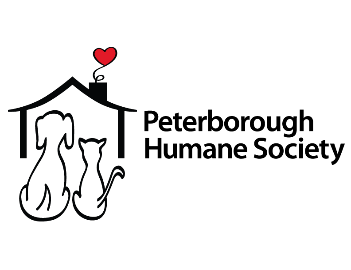 Please notify the Peterborough Humane Society of your donation by calling 705.745.4722 x 201 or by email at a.tindale@ptbohs.com.Your InformationFull Name: ____________________________________________________________________Mailing Address: _______________________________________________________________City: ___________________________ Prov:________ Postal Code:_______________________Phone:__________________________________Email:_________________________________Your Donation DetailsInvestment Firm:________________________________________________________________Advisor’s Name:_________________________________ Phone No.______________________Name of Securities:______________________________________________________________Stock/Ticker Symbol:_____________________________________________________________Number of Shares:_______________________________________________________________Making a Gift of Securities Ask your broker to transfer your publicly traded securities to:Peterborough Humane Society’s Firm: RBC Direct Investing Inc.Address: Royal Bank Plaza, 200 Bay St, North Tower, P.O. Box 75, Toronto, ON M5J 2Z5Dealer Representation Code: 9190 			Operations Transit: 06963CUID Code of Receiving Broker: DOMA		DTC Code of Receiving Broker: 5002I understand that I will receive a charitable tax receipt from the Peterborough Humane Society for the closing price of the share on the date the shares are received in the Peterborough Humane Society’s account.__________________________                        _________________________________________                   Date                                                                                      Signature of Donor